СОГЛАСОВАНО						УТВЕРЖДАЮНачальник отдела дополнительного                           И.о директора МАУДО «Центр развитияобразования и воспитания управления                       творчества детей  и  юношества»образования администрации г.Оренбурга                 _________  Белева М.Р. ______________  В.П. Пименова		  		«_____»_________2021г.«_____»_________2021г.											ПОЛОЖЕНИЕо проведении городского конкурса«ЗИМНИЕ СЕМЕЙНЫЕ ИГРЫ -2021»Цели и задачи:1. Поддержка массовых непрофессиональных любительских семейных спортивных мероприятий.2. Продвижение здорового образа жизни в молодых семьях.3. Привлечение молодежи к регулярным занятиям спортом и развитие ответственного отношения к своему здоровью.4. Укрепление семейных ценностей и внутрисемейной сплоченности.5. Развитие творческих способностей в семьях.Организаторы:Управление образования администрации г.Оренбурга; МАУДО «Центр развития творчества детей и юношества»Сроки и место проведения конкурса:Конкурс проводится с 1 по 19 февраля 2021г. дистанционно, организация и координация конкурса осуществляется на базе МАУДО «Центр развития творчества детей и юношества»  по  адресу: ул. Центральная, 13.Участники конкурса:К участию в городском дистанционном конкурсе «Зимние семейные игры - 2021» (спортивно-развлекательная программа) приглашаются семейные команды в составе трех и более человек любых родственных отношений (два взрослых плюс один или два ребенка), самому младшему участнику должно быть не менее шести лет, старшему должно быть не более четырнадцати лет. Ребенок является капитаном команды.Судейская коллегия оставляет за собой право изменить возрастные группы в зависимости  от количества поступивших заявок на участие.В финале участвуют  все  семейные команды. Ответственность:Каждый участник перед участием в соревнованиях должен проконсультироваться со своим врачом о возможности участия и не иметь медицинских противопоказаний. Ответственность за состояние здоровья детей-участников и соблюдение правил техники безопасности несут взрослые члены команд (родители). Организаторы не несут ответственности за состояние здоровья спортсменов, а также риски, связанные с травмами. Порядок проведения конкурсаКонкурс проводится в 5 этапов:1.Визитная карточка семьи.Домашнее задание: название команды, девиз, эмблема, рассказ о своей семье, своих интересах, достижениях. Презентация семьи должны быть представлена в форме видеоролика продолжительностью 3-5 минут.  2.Конкурсы для женщин  Дефиле–импровизация на тему: «Презентация Оренбургского пухового платка».Задача участниц: демонстрация  красоты и уникальности пухового платка (оценивается - дефиле, хореография, любое творческое действие). Время до  60 секунд под фонограмму. Материал предоставляется в форме видеоролика  в указанный период.«60 секунд».Задача участниц: повторять движения за тренером в зеркальном отображении. Оценивается точность повторения. Данный этап проводится при единовременном подключении участниц на платформе ZOOM. 3.Конкурсы для мужчин.«Сильный пол».Задача  участников: Отжаться от пола наибольшее количество раз за «60 секунд». Классическое положение для упражнения указано в Приложении №3. Материал предоставляется в форме видеоролика  в указанный период. «Одень Снеговика».Домашнее задание: необходимо подготовить одежду и украшения для «Снеговика». Задача участников: творческое соревнование - кто лучше и красивее нарядит снеговика (в роли снеговика – старший член семьи). Креатив и оригинальность приветствуются. Материал предоставляется в форме видеоролика.4.Конкурсы для детей  «Конкурс детских талантов».Задача участников:  Представить любой творческий номер (хореография, вокал, увлечения, спортивный номер и т.д.). Материал предоставляется в форме видеоролика.5. Презентация семейного «фирменного блюда»Задача участников:  Снять на видео процесс приготовления и оригинальную подачу традиционного семейного праздничного блюда. Материал предоставляется в форме кулинарного  видеоролика.         Все этапы Конкурса (кроме  конкурса для мам «60 секунд») предоставляются в формате видеороликов и направляются координатору конкурса в период с 1 по 14 февраля по адресу: piskarevajuliya@mail.ru          Все видеоматериалы отсматриваются и оцениваются членами жюри. По итогам Конкурса определяются дипломанты  I, II и III степени.Лучшие ролики будут размещены на официальных страницах «Центра развития творчества детей и юношества» в контакте https://vk.com/id566660399 и инстаграмм https://www.instagram.com/centrorenburg/?hl=ru.Награждение участников Конкурса:Всем конкурсантам вручаются дипломы за участие и призы.  В случае равенства суммы баллов – победитель определяется на усмотрение судейской коллегии.Итоги  Конкурса будут подведены 19 февраля 2021 года.Заявки на участие (с указанием Ф.И.О. участников, адреса, контактных телефонов) подаются до 7 февраля 2020года по тел. 76-26-09, 76-30-37  или электронной почтой.Координатор:Пискарева Юлия Викторовна – заведующий творческим отделом и отделом спортивной и культурно-массовой работы Центра развития творчества детей и юношества, телефон 89225500805, e-mail: piskarevajuliya@mail.ru Данное положение является официальным приглашением на «ЗИМНИЕ СЕМЕЙНЫЕ ИГРЫ - 2021»Приложение 1Заявка на участие в городском конкурсе «Зимние семейные игры – 2021»Приложение 2Заявление о согласиина обработку персональных данныхЯ (далее – законный представитель) ______________________________________________,                                     (ФИО)даю свое согласие организаторам______________________________________________________________________________________________________________________________(наименование конкурса, мероприятия)(МАУДО «Центр развития творчества детей и юношества») на обработку персональных данных_____________________________________________________________________________                 (ФИО ребенка)на следующих условиях: Организаторы осуществляют обработку персональных данных исключительно в целях организации и проведения__________________________________________________________________________(наименование конкурса, мероприятия)Законный представитель дает согласие на обработку персональных данных _____________________________________________________ (ФИО ребенка), то есть совершение, в том числе, следующих действий: обработку (включая сбор, систематизацию, накопление, хранение, уточнение (обновление, изменение), использование и размещение), при этом общее описание вышеуказанных способов обработки данных приведено в  Федеральном законе от 27.07.2006  № 152-ФЗ, а также на передачу такой информации третьим лицам в случаях, установленных нормативными документами вышестоящих органов и законодательством. Согласие на фото- и видеосъемку с дальнейшим их использованием и размещением на интернет-ресурсах МАУДО «Центр развития творчества детей и юношества», СМИ, а также на передачу фото- и видеоматериалов третьим лицам в случаях участия в конкурсах и мероприятиях различного уровня, осуществление любых иных действий, которые необходимы или желаемы для достижения целей, включая (без ограничений) сбор, систематизацию, накопление, хранение, уточнение (обновление, изменение), использование, обезличивание, блокирование фото- и видеоматериалов.Настоящее согласие может быть отозвано в любой момент по соглашению сторон.Законный представитель по письменному запросу имеет право на получение информации, касающейся обработки его персональных данных (в соответствии с п. 4  ст. 14 Федерального закона от 27.06.2006  № 152-ФЗ). 6. Подтверждаю, что ознакомлен (а) с положениями Федерального закона от 27.07.2006  № 152-ФЗ «О персональных данных».     «____»______________ 20    г.          _________________                ___________________                                                                          Подпись                                           ФИОПриложение 3Положения для выполнения конкурса для пап «Сильный пол». Описание этапа: один из участников конкурса (взрослый) засекает время – 60 секунд и осуществляет подсчет количества раз выполненных отжиманий за данный период времени.Спортивная задача: участник выполняет в данной позиции упражнение «отжимание от пола». 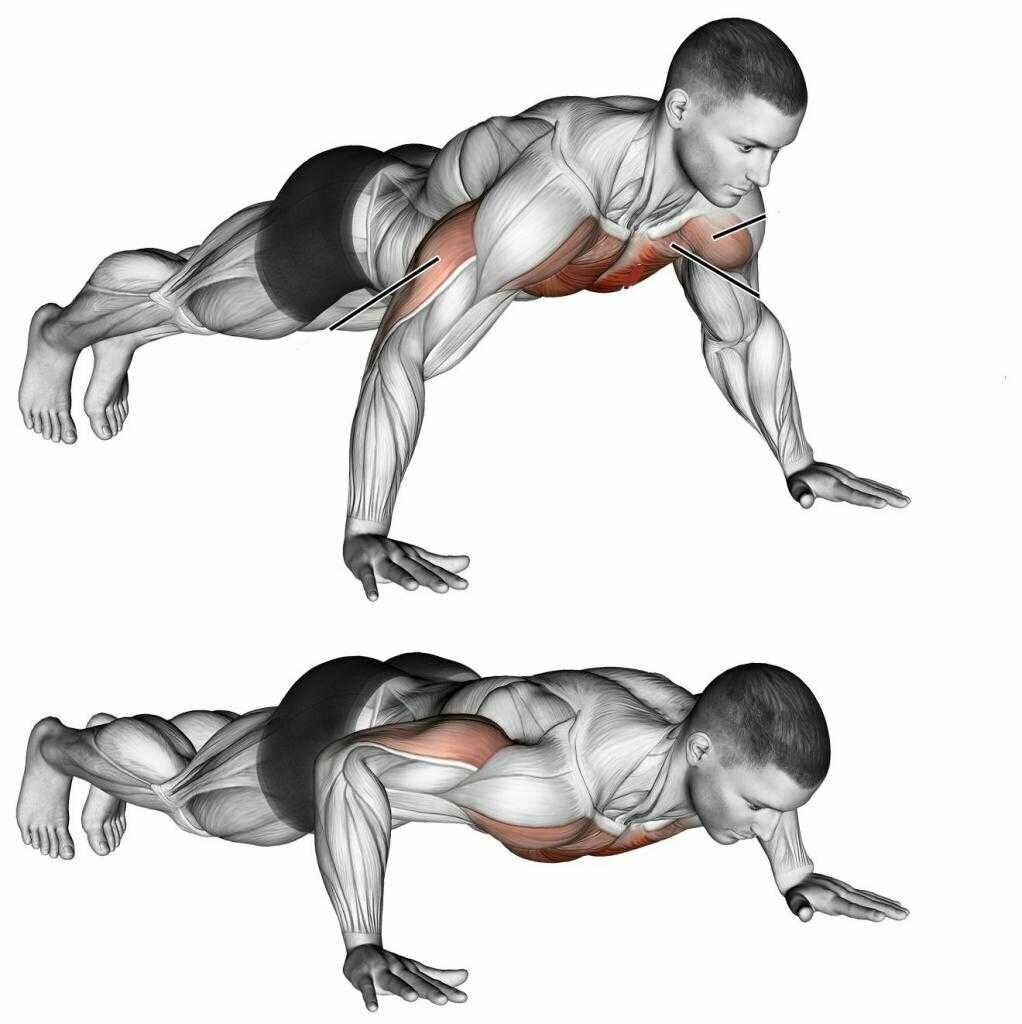 № п/пФИО каждого участника Адрес Контактный телефон